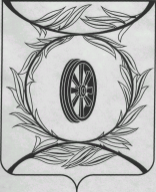 Челябинская областьСОБРАНИЕ ДЕПУТАТОВКАРТАЛИНСКОГО МУНИЦИПАЛЬНОГО РАЙОНАРЕШЕНИЕ от 17 июля 2018 года  № 503              О внесении изменений в решение Собрания депутатов Карталинского муниципального района                    от 25.12.2017 года № 399 Рассмотрев ходатайство администрации Карталинского муниципального района о внесении изменений в решение Собрания депутатов Карталинского муниципального района от 25.12.2017 года № 399 «О принятии части полномочий по решению вопросов местного значения Карталинского городского поселения Карталинским муниципальным районом», руководствуясь решением Совета депутатов Карталинского городского поселения от 17.07.2018 года № 97 «О внесении изменений в решение Совета депутатов Карталинского городского поселения от 14.12.2017 года № 144», в соответствии с Бюджетным кодексом Российской Федерации, Уставом Карталинского муниципального района,Собрание депутатов Карталинского муниципального района РЕШАЕТ:1. Внести в решение Собрания депутатов Карталинского муниципального района от 25.12.2017 года № 399 «О принятии части полномочий по решению вопросов местного значения Карталинского городского поселения Карталинским муниципальным районом» (с изменениями от 22.02.2018 года № 425, от 29.03.2018 года № 446) следующие изменения:1) в Приложении 1:в строке 3 цифры «12886,2» заменить цифрами «8091,8»;в строке 5 цифры «11943,64» заменить цифрами «14443,64»;в строке 21 цифры «31816,06» заменить цифрами «29316,06»;в строке Итого: цифры «94933,3» заменить цифрами «90138,9».2. Направить настоящее решение администрации Карталинского муниципального района для опубликования в газете «Карталинская новь».3. Разместить настоящее решение на официальном сайте администрации Карталинского муниципального района в сети Интернет.4. Настоящее решение вступает в силу со дня его официального опубликования.Председатель Собрания депутатов Карталинского муниципального района                                       В.К. Демедюк